БОЙОРОҠ                                                           ПОСТАНОВЛЕНИЕ09.09.2019й.			               № 9/5		          09.09.2019гО создании комиссии по согласованию создания места (площадки)  накопления твердых коммунальных отходов на территории сельского  поселения Старобаишевский сельсовет муниципального района Дюртюлинский район Республики БашкортостанРуководствуясь ст.ст.33, 43 Федерального закона от 06.10.2003 № 131-ФЗ  «Об общих принципах организации местного самоуправления в Российской Федерации», Постановлением Правительства Российской Федерации от 31.08.2018 № 1039 «Об утверждении Правил обустройства мест (площадок) накопления твёрдых коммунальных отходов и ведения их реестра», ст.11, 14 Закона Республики Башкортостан от 18.03.2005 № 162-з «О местном самоуправлении в Республике Башкортостан», Уставом сельского  поселения Старобаишевский сельсовет муниципального района Дюртюлинский район Республики Башкортостан в целях упорядочения обустройства мест (площадок) накопления твёрдых коммунальных отходов на территории сельского  поселения Старобаишевский сельсовет муниципального района Дюртюлинский район Республики Башкортостанпостановляю:1.Утвердить состав комиссии по согласованию создания места (площадки)  накопления твердых коммунальных отходов на территории сельского  поселения Старобаишевский сельсовет муниципального района Дюртюлинский район Республики Башкортостан.	2. Настоящее постановление разместить на официальном сайте администрации сельского поселения Старобаишевский сельсовет муниципального района Дюртюлинский район Республики Башкортостан в информационно-телекоммуникационной сети «Интернет».3. Контроль за выполнением настоящего постановления оставляю за собой.	4. Настоящее постановление вступает в силу со дня подписания.Глава администрации                                                                               И.И.ХамиевУТВЕРЖДЕНО Постановлением главы сельского  поселения Старобаишевский сельсовет муниципального района Дюртюлинский район Республики Башкортостан от  «____» марта 2019 №___Состав комиссии по согласованию создания места (площадки)  накопления твердых коммунальных отходов на территории сельского  поселения Старобаишевский  сельсовет муниципального района Дюртюлинский район Республики БашкортостанЛист согласования к постановлению  главы сельского поселения Старобаишевский  сельсовет  муниципального района Дюртюлинский район Республики Башкортостан «О создании комиссии  по согласованию создания места (площадки)  накопления твердых коммунальных отходов на территории сельского поселения Старобаишевский  0сельсовет  муниципального района Дюртюлинский район Республики Башкортостан» Башҡортостан РеспубликаhыДүртөйлө районымуниципаль районыныңИҫке Байыш ауыл советыауыл биләмәhебашлыгыЙәштәр урамы,3, Иҫке Байыш ауылы, Дүртөйлө районы, Башҡортостан  Республикаһы, 452307,Тел/факс (34787) 63-2-31,E-mail: baish@ufamts.ru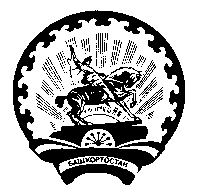 Главасельского поселенияСтаробаишевский сельсоветмуниципального районаДюртюлинский районРеспублики БашкортостанМолодежная ул., 3, с.Старобаишево, Дюртюлинский район, Республика Башкортостан, 452307,Тел/факс (34787)  63-2-31E-mail: baish@ufamts.ruГлавасельского поселенияСтаробаишевский сельсоветмуниципального районаДюртюлинский районРеспублики БашкортостанМолодежная ул., 3, с.Старобаишево, Дюртюлинский район, Республика Башкортостан, 452307,Тел/факс (34787)  63-2-31E-mail: baish@ufamts.ruПредседатель комиссии:Председатель комиссии:Хамиев И.И. -Глава сельского  поселения Старобаишевский сельсовет муниципального района Дюртюлинский район РБ, Заместитель председателя комиссии:Заместитель председателя комиссии:Нургалиева Е.М.- управляющий делами  администрации  сельского  поселения Старобаишевский сельсовет муниципального района Дюртюлинский район РБ,Члены комиссии:Нургалиева Г.Р.- заведующий сектором по жилищному контролю администрации муниципального района Дюртюлинский РБ – муниципальный жилищный инспектор (по согласованию)Кашапова А.В.- специалист-эксперт нефтекамского  ТО Управления Роспотребнадзора по РБ (по согласованию)Агзамова А.А.- заведующий  сектором по жизнеобеспечению администрации  муниципального района РБ (по согласованию)Валиев Р.Р.- главный специалист-эксперт нефтекамского территориального управления Министерства природопользования и экологии РБ (по согласованию)Хамидуллин И.Д..- ведущий специалист  по земельному , лесному контролю и за использоваением и охраной недр отдела жизнеобеспечения и муниципального контроля  администрации муниципального района Дюртюлинский РБСекретарь комиссии:Адиева Г.З.- специалист  по делам молодежи  администрации  сельского  поселения Старобаишевский  сельсовет муниципального района Дюртюлинский район РБ Управляющий делами                                                                Нургалиева Е.М.Члены комиссии:Члены комиссии:ПодписьНургалиева Г.Р.- заведующий сектором по жилищному контролю администрации муниципального района Дюртюлинский РБ – муниципальный жилищный инспектор (по согласованию)Кашапова А.В.- специалист-эксперт нефтекамского  ТО Управления Роспотребнадзора по РБ (по согласованию)Агзамова А.А.- заведующий  сектором по жизнеобеспечению администрации  муниципального района РБ (по согласованию)Валиев Р.Р.- главный специалист-эксперт нефтекамского территориального управления Министерства природопользования и экологии РБ (по согласованию)Хамидуллин И.Д..- ведущий специалист  по земельному , лесному контролю и за использоваением и охраной недр отдела жизнеобеспечения и муниципального контроля  администрации муниципального района Дюртюлинский РБ